PÅMELDING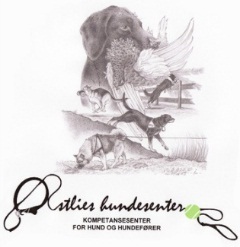 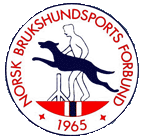 THE CHALLENGELag konkurranseLagkonkurransen kårer beste lag på The Challenge.Hvert lag må bestå av 3 eller 4 deltagere derav de 3 beste blir gjeldende.Lag kan settes sammen av deltagere med en felles tilhørighet. 
(klubb, kennel, organisasjon)(man kan ikke danne lag på vegne av NKK, NBF, SBK) Navnet på laget må gjenspeile tilhørigheten.Påmeldingsfrist lag: 15. august 2018Navn lag:Nr.HundeførerHundens navnRase123Res.STED, DATO OG UNDERSKRIFTSTED, DATO OG UNDERSKRIFTSTED, DATO OG UNDERSKRIFTSTED, DATO OG UNDERSKRIFTPåmeldingen sendes pr. post eller mail:Norsk Brukshundsports Forbund
Pb79, Stovner
0913 OsloPå mail:
challenge@norsk-brukshundsport.noSted / dato:Underskrift:Påmeldingen sendes pr. post eller mail:Norsk Brukshundsports Forbund
Pb79, Stovner
0913 OsloPå mail:
challenge@norsk-brukshundsport.noPåmeldingen sendes pr. post eller mail:Norsk Brukshundsports Forbund
Pb79, Stovner
0913 OsloPå mail:
challenge@norsk-brukshundsport.no